	MĚSTO ŽATEC	USNESENÍ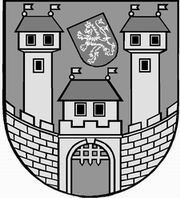 	z 	12	. jednání Rady města Žatce 	konané dne	29.4.2015Usnesení č. 	366 /15	-	368 /15	 366/15	Schválení programu	 367/15	Kontrola usnesení	 368/15	Žatecká teplárenská, a.s.	 366/15	Schválení programuRada města Žatce projednala a schvaluje program jednání rady města.									 T:  29.4.2015	O:	p.	HAMOUSOVÁ	 367/15	Kontrola usneseníRada města Žatce projednala a bere na vědomí kontrolu usnesení z minulých jednání rady města.									 T:  29.4.2015	O:	p.	VAJDA	 368/15	Žatecká teplárenská, a.s.Rada města Žatce v působnosti valné hromady společnosti Žatecká teplárenská, a.s. IČO: 64650871, se sídlem Žatec, č.p. 3149, PSČ 438 01 (dále též jen „Společnost“) bere na vědomí informaci předsedy představenstva o stavu a aktuální situaci ve Společnosti.	T:	29.4.2015	O:	p.	PŘ. PŘEDST.	 Místostarosta	Starostka	 Jaroslav Špička	Mgr. Zdeňka HamousováhlasůHamousováŠpičkaHladkýKaraspro4////proti-zdržel se-hlasůHamousováŠpičkaHladkýKaraspro4////proti-zdržel se-hlasůHamousováŠpičkaHladkýKaraspro4////proti-zdržel se-